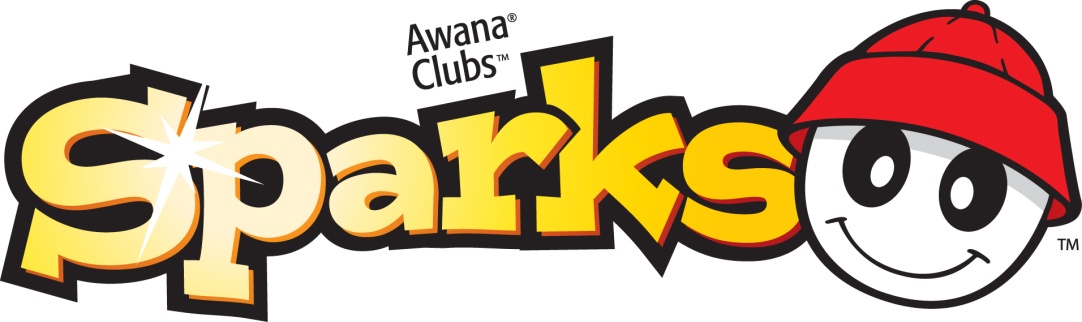 Sparks® ignites the curiosity of early elementary-age kids (K-2nd) to learn about the people and events of the Bible, building a foundation of wisdom for knowing Christ.To many children, Sparks is the highlight of the week! They love their red vests, the exciting games and spending time with leaders & friends.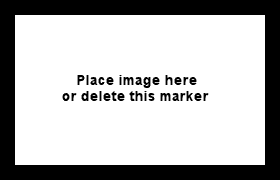 The handbooks, combined with Large Group Time lessons  take your child on a journey through the entire Bible!The total cost for the year is $41.00 or $52.00 w/ uniform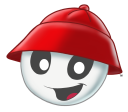 Explore the biographies of people of the Bible from a new portion of ScriptureMemorize Bible versesComplete handbook activities